Câu 1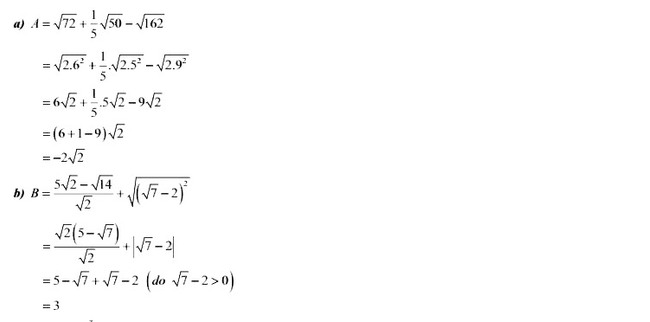 Câu 2
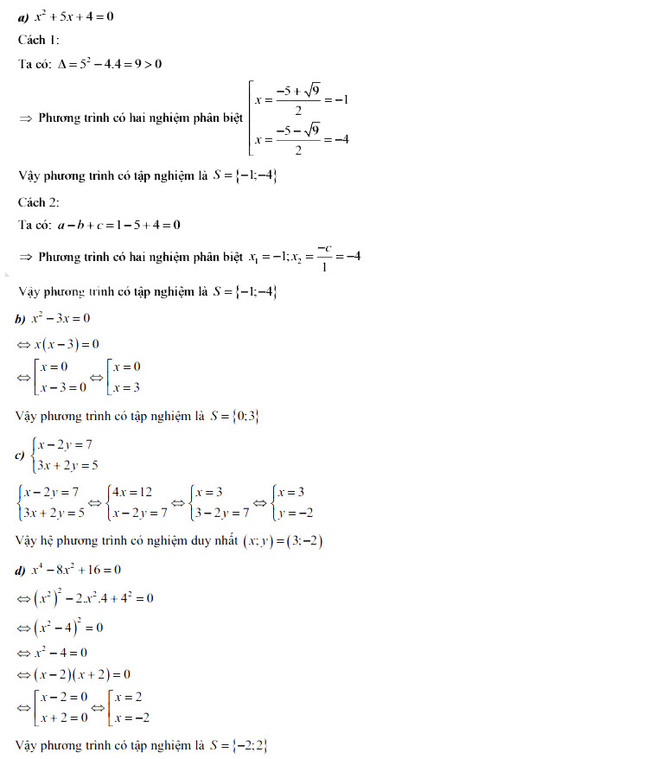 Câu 3
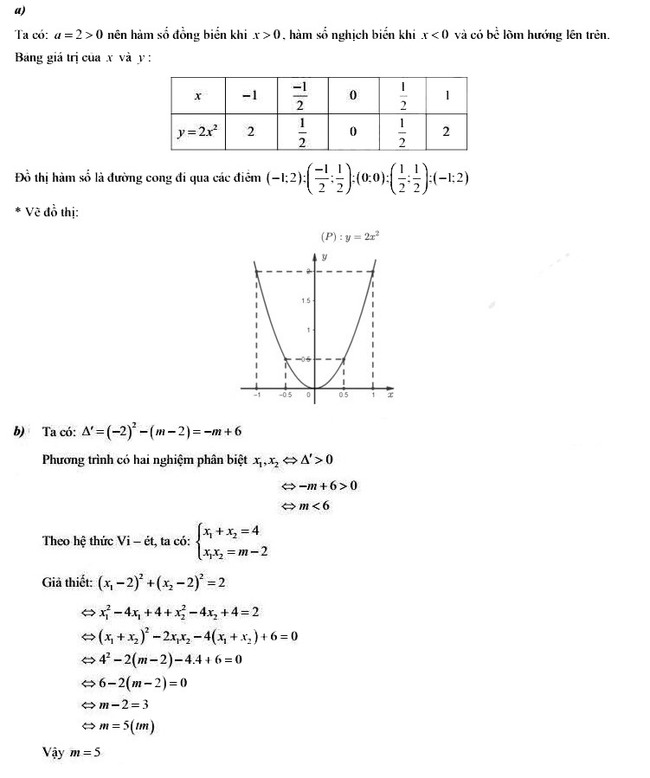 Câu 4
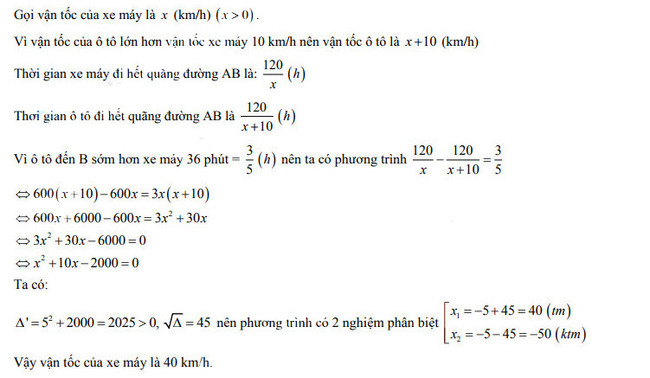 Câu 5
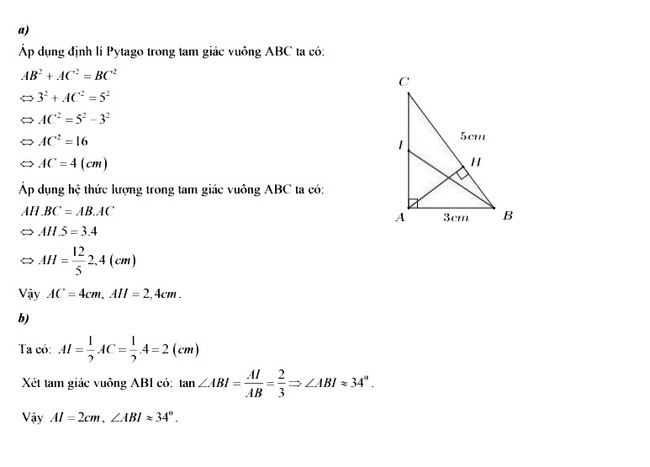 Câu 6
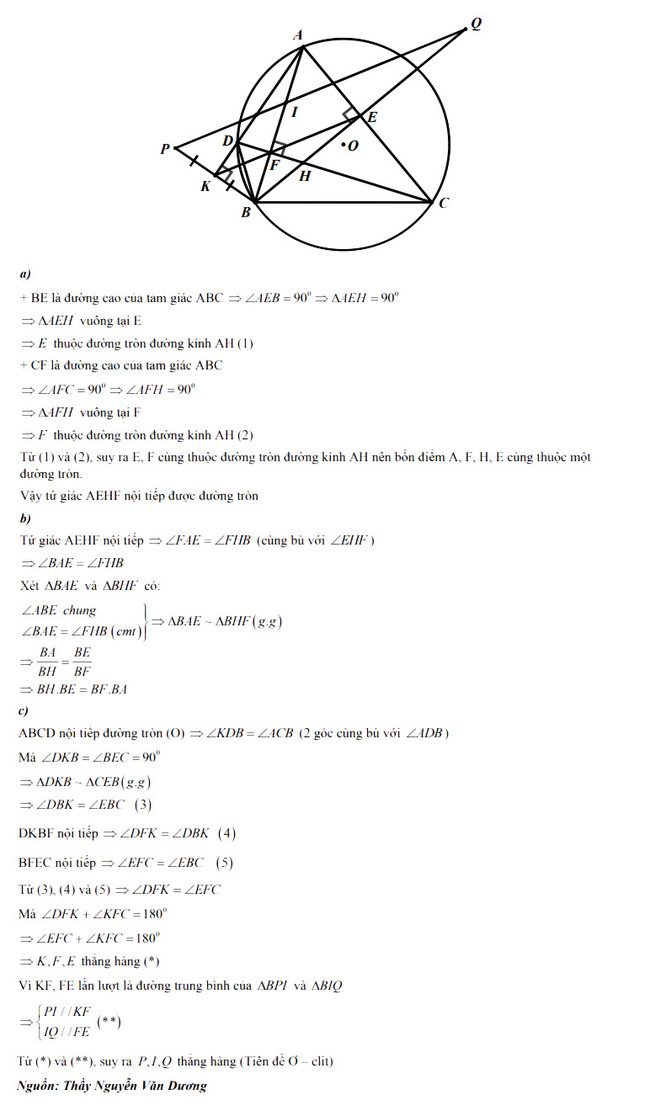 Câu 7
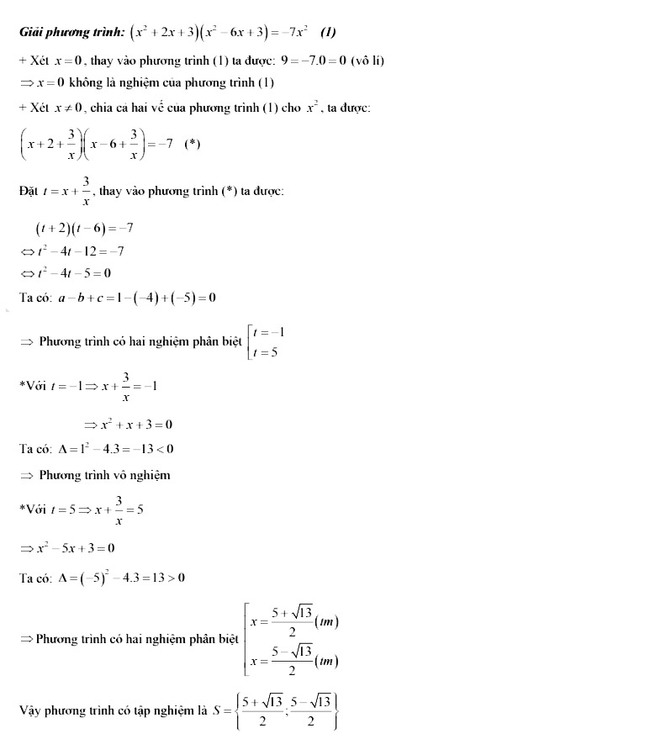 